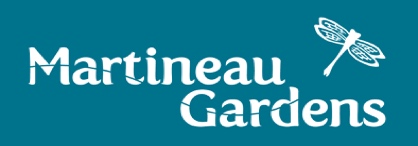 Client/Event Information:Your Name: __________________________________________________________________Contact Email: ________________________________________________________________Contact Phone: _______________________________________________________________Contact Address: ______________________________________________________________Type of Event: ________________________________________________________________Date of Event: ________________________________________________________________Booking start/finish times (this includes time to set up/clear up) ____________________________Number (+ages) of Children and Adults attending: ____________________________________Our Venue Hire Prices: (please X the box to select) SAT 10.00 -12.00 only (Shared gardens only) £30 total MON - SAT 10.00 -16.00 (Shared gardens and private pavilion) £30/hour 16.00 - 22.00 MON – SAT and all day SUN (Exclusive use of gardens and pavilion) £45/hourAdditional staff charges of £15/hour/staff member may apply if your party size exceeds 50 and we   decide that more staff are required to ensure everyone’s safety (we will talk to you first of course!)Extras: (please X the box to select) BONFIRE £20 includes your fuel, lighting and tending the fire BBQ £20 Bring your own coals, we charge for cleaning the grills GAZEBOS £10 EACH (3m x 3m) We can attach up to 4 gazebos together CHILDRENS ACTIVITY SESSIONS £75/HOUR FOR 15 CHILDREN Choose from: Pirate Adventure, Dinosaur Discovery, Mini-beast Safari, Pond Dipping, Stickman AdventurePAYMENT METHOD: BACS / Card payment over the phone / Cash payable in our office.Account Details: Martineau Gardens, Account Number: 50117516, Sort Code: 08-92-50. I agree to the terms and conditions outlined in the venue hire pamphlet including cancellation policy and damages and will take responsibility implementing the advice    Signature ___________________________ date ______ Complete this form and return to our office or email info@martineau-gardens.org.uk  Call 0121 440 7430 if you have further queries. We will be in touch to confirm your event.  Thank youVenue Hire £Bookings are confirmed when we have received your completed booking form and full payment Extras £Bookings are confirmed when we have received your completed booking form and full payment Total Cost£Bookings are confirmed when we have received your completed booking form and full payment 